ДНЕВНИК ПРАКТИЧЕСКОЙ ПОДГОТОВКИ ОРДИНАТОРАФ.И.О. ______________________________________________________________________Специальность:31.08.60 Пластическая хирургияГод обучения: 1 год / 2 год База практики: _______________________________________________________________(название медицинской организации)Руководитель практики НИИ МПС: _________________________________________(Ф.И.О., должность, звание) Начало ординатуры 							Окончание ординатуры«01» сентября 20       г.						«31» августа 20           г.Красноярск Дневник предназначен для контроля практической деятельности ординатора на клинических базах и составлен согласно учебному плану и в соответствии с федеральными государственными образовательными стандартами.Правила ведения дневникаДневник ординатора является документом, определяющим объём выполненной практической работы и заполняется на основании фактически выполненной работы.Дневник заполняется согласно индивидуальному графику практической подготовки ординатора. Дневник подписывается руководителем (заведующим) на базе прохождения практики и заверяется печатью организации.В дневнике обязательно фиксируются: выполненные манипуляции, изученная литература, посещенные конференции, дежурства, санитарно-просветительская работа и др.Итоговым результатом освоения цикла практической подготовки является заполненная история болезни (тематический больной). История болезни сдается для оценивания руководителю практической подготовки НИИ МПС. Выставляется оценка и подпись руководителя практики по институту. После каждого цикла практической подготовки ординатор обязан получить характеристику, подписанную руководителем (заведующим) на базе прохождения практики и заверенную печатью организации.Дневник является обязательным документом для представления комиссии при сдаче ГИА.РАБОТА НА БАЗЕ ПРАКТИЧЕСКОЙ ПОДГОТОВКИНазвание цикла______________________________________________________________ (согласно графику практической подготовки)База практики: ______________________________________________________________(название медицинской организации)Отделение:__________________________________________________________________Сроки прохождения__________________________________________________________(согласно графику практической подготовки)Руководитель/заведующий отделением _______________________________________							(Ф.И.О.)Перечень курируемых пациентовВ таблицу вносим всех пациентов с которыми вы работали, Фамилию Имя Отчество указываем аббревиатурой ( Петрова Ангелина Юрьевна – П.А.Ю.). Оказание первичной медико-санитарной помощи пациентам в амбулаторных условиях. Также специализированной, за исключением высокотехнологичной, медицинской помощи населению в стационарных условиях по профилю "пластическая хирургия". Врач в своей работе руководствуется:Профессиональным стандартом «врач - пластический хирург». Приказ № 482н от 31 июля 2020г. Порядками оказания медицинской помощи по профилю "пластическая хирургия".Клиническими рекомендациями по вопросам оказания медицинской помощи пациентам с повреждениями, врожденными и приобретенными дефектами и деформациями и (или) состояниями.Стандартами медицинской помощи пациентам с повреждениями, врожденными и приобретенными дефектами и деформациями и (или) состояниями.Перечень практических умений и навыков по специальности (уровень выполнения):I	–	теоретически ориентируется по данному вопросу.II	–	может использовать приобретенные навыки под руководством специалиста.III	–	может самостоятельно применять приобретенные навыки.С врачами обсуждены манипуляции:Конференции, научные общества, симпозиумы, клинические разборы, семинары, посещенные в течение циклаЗаведующий отделением Ф.И.О.____________ /________________ (подпись)Печать организации НАУЧНО-ИССЛЕДОВАТЕЛЬСКИЙ ИНСТИТУТ МЕДИЦИНСКИХ ПРОБЛЕМ СЕВЕРАФедерального государственного бюджетного научного учреждения«Федеральный исследовательский центр «Красноярский научный центр Сибирского отделения Российской академии наук»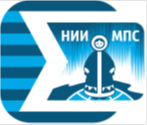 № п/пФ И О пациента, возрастили № истории болезниДиагноз12345678910111213n№Трудовые действия и умения Трудовые действия и умения Кол-воКол-воКол-во№Трудовые действия и умения Трудовые действия и умения IIIIIIДиагностика повреждений, врожденных и приобретенных дефектов и деформаций и (или) состояний у пациентов.Диагностика повреждений, врожденных и приобретенных дефектов и деформаций и (или) состояний у пациентов.Диагностика повреждений, врожденных и приобретенных дефектов и деформаций и (или) состояний у пациентов.Диагностика повреждений, врожденных и приобретенных дефектов и деформаций и (или) состояний у пациентов.Диагностика повреждений, врожденных и приобретенных дефектов и деформаций и (или) состояний у пациентов.Диагностика повреждений, врожденных и приобретенных дефектов и деформаций и (или) состояний у пациентов.1Осуществлял (а) сбор жалоб, анамнеза жизни и заболевания у пациентов с повреждениями, врожденными и приобретенными дефектами и деформациями и (или) состояниями (их законных представителей).Осуществлял (а) сбор жалоб, анамнеза жизни и заболевания у пациентов с повреждениями, врожденными и приобретенными дефектами и деформациями и (или) состояниями (их законных представителей).2Интерпретировал (а) и анализировать информацию, полученную от пациентов с повреждениями, врожденными и приобретенными дефектами и деформациями и (или) состояниями (их законных представителей).Интерпретировал (а) и анализировать информацию, полученную от пациентов с повреждениями, врожденными и приобретенными дефектами и деформациями и (или) состояниями (их законных представителей).3Оценивал (а) анатомо-функциональное состояние организма, его систем, покровных тканей в норме, при повреждениях, врожденных и приобретенных дефектах и деформациях и (или) состояниях.Оценивал (а) анатомо-функциональное состояние организма, его систем, покровных тканей в норме, при повреждениях, врожденных и приобретенных дефектах и деформациях и (или) состояниях.4Интерпретировал (а) и анализировать результаты осмотра и физикального обследования пациентов с повреждениями, врожденными и приобретенными дефектами и деформациями и (или) состояниями.Интерпретировал (а) и анализировать результаты осмотра и физикального обследования пациентов с повреждениями, врожденными и приобретенными дефектами и деформациями и (или) состояниями.5Формулировал (а) предварительный диагноз, определять состояние и алгоритм обследования пациентов с повреждениями, врожденными и приобретенными дефектами и деформациями и (или) состояниями.Формулировал (а) предварительный диагноз, определять состояние и алгоритм обследования пациентов с повреждениями, врожденными и приобретенными дефектами и деформациями и (или) состояниями.5Обосновывал (а), планировал (а) объем и назначал (а) объем лабораторных и инструментальных обследований пациентов с повреждениями, врожденными дефектами и деформациями и (или) состояниями.Обосновывал (а), планировал (а) объем и назначал (а) объем лабораторных и инструментальных обследований пациентов с повреждениями, врожденными дефектами и деформациями и (или) состояниями.7Интерпретировал (а) и анализировал (а) результаты лабораторных и инструментальных обследований пациентов с повреждениями, врожденными и приобретенными дефектами и деформациями и (или) состояниями.Интерпретировал (а) и анализировал (а) результаты лабораторных и инструментальных обследований пациентов с повреждениями, врожденными и приобретенными дефектами и деформациями и (или) состояниями.8Обосновывал (а) необходимость и направлял (а) пациентов с повреждениями, врожденными и приобретенными дефектами и деформациями и (или) состояниями на консультацию к врачам-специалистам.Обосновывал (а) необходимость и направлял (а) пациентов с повреждениями, врожденными и приобретенными дефектами и деформациями и (или) состояниями на консультацию к врачам-специалистам.9Интерпретировал (а) и анализировал (а) результаты осмотров врачами-специалистами пациентов с повреждениями, врожденными и приобретенными дефектами и деформациями и (или) состояниями.Интерпретировал (а) и анализировал (а) результаты осмотров врачами-специалистами пациентов с повреждениями, врожденными и приобретенными дефектами и деформациями и (или) состояниями.10Устанавливал (а) диагноз с учетом МКБ.Устанавливал (а) диагноз с учетом МКБ.11Проводил (а) диагностические манипуляции при обследовании пациентов с повреждениями, врожденными и приобретенными дефектами и деформациями и (или) состояниями:Проводил (а) диагностические манипуляции при обследовании пациентов с повреждениями, врожденными и приобретенными дефектами и деформациями и (или) состояниями:Проводил (а) диагностические манипуляции при обследовании пациентов с повреждениями, врожденными и приобретенными дефектами и деформациями и (или) состояниями:Проводил (а) диагностические манипуляции при обследовании пациентов с повреждениями, врожденными и приобретенными дефектами и деформациями и (или) состояниями:Проводил (а) диагностические манипуляции при обследовании пациентов с повреждениями, врожденными и приобретенными дефектами и деформациями и (или) состояниями:- биопсию тканей: кожи, подкожной жировой клетчатки, мышц, костей, в том числе под местной аппликационной анестезией;- биопсию тканей: кожи, подкожной жировой клетчатки, мышц, костей, в том числе под местной аппликационной анестезией;- диагностическую пункцию образований мягких тканей: гематомы, абсцесса, кисты, воспалительного инфильтрата, в том числе под местной аппликационной анестезией;- диагностическую пункцию образований мягких тканей: гематомы, абсцесса, кисты, воспалительного инфильтрата, в том числе под местной аппликационной анестезией;- ультразвуковое исследование молочных желез;- ультразвуковое исследование молочных желез;- ультразвуковое исследование мягких тканей- ультразвуковое исследование мягких тканей12Применял (а) для диагностических манипуляций при обследовании пациентов с повреждениями, врожденными и приобретенными дефектами и деформациями и (или) состояниями.Применял (а) для диагностических манипуляций при обследовании пациентов с повреждениями, врожденными и приобретенными дефектами и деформациями и (или) состояниями.13Обеспечивал (а) безопасность диагностических манипуляций.Обеспечивал (а) безопасность диагностических манипуляций.14Выявлял (а), определял(а) и анализировал (а) симптомы, синдромы, нозологические формы и группы врожденных и приобретенных дефектов и деформаций и состояний.Выявлял (а), определял(а) и анализировал (а) симптомы, синдромы, нозологические формы и группы врожденных и приобретенных дефектов и деформаций и состояний.15Выявлял (а) симптомы и синдромы осложнений, побочных действий, нежелательных реакций, в том числе непредвиденных, возникших в результате диагностических процедур у пациентов с повреждениями, врожденными и приобретенными дефектами и деформациями и (или) состояниями.Выявлял (а) симптомы и синдромы осложнений, побочных действий, нежелательных реакций, в том числе непредвиденных, возникших в результате диагностических процедур у пациентов с повреждениями, врожденными и приобретенными дефектами и деформациями и (или) состояниями.Назначение и проведение лечения пациентов с повреждениями, врожденными и приобретенными дефектами и деформациями и (или) состояниями, контроль его эффективности и безопасности.Назначение и проведение лечения пациентов с повреждениями, врожденными и приобретенными дефектами и деформациями и (или) состояниями, контроль его эффективности и безопасности.Назначение и проведение лечения пациентов с повреждениями, врожденными и приобретенными дефектами и деформациями и (или) состояниями, контроль его эффективности и безопасности.Назначение и проведение лечения пациентов с повреждениями, врожденными и приобретенными дефектами и деформациями и (или) состояниями, контроль его эффективности и безопасности.Назначение и проведение лечения пациентов с повреждениями, врожденными и приобретенными дефектами и деформациями и (или) состояниями, контроль его эффективности и безопасности.Назначение и проведение лечения пациентов с повреждениями, врожденными и приобретенными дефектами и деформациями и (или) состояниями, контроль его эффективности и безопасности.Назначение и проведение лечения пациентов с повреждениями, врожденными и приобретенными дефектами и деформациями и (или) состояниями, контроль его эффективности и безопасности.16Оценивать тяжесть состояния пациента с повреждениями, врожденными и приобретенными дефектами и деформациями и (или) состояниями.Оценивать тяжесть состояния пациента с повреждениями, врожденными и приобретенными дефектами и деформациями и (или) состояниями.17Разрабатывал (а) план лечения пациентов с повреждениями, врожденными и приобретенными дефектами и деформациями и (или) состояниями.Разрабатывал (а) план лечения пациентов с повреждениями, врожденными и приобретенными дефектами и деформациями и (или) состояниями.18Определял(а) медицинские показания и медицинские противопоказания к назначению методов лечения, в том числе проведения хирургического лечения, немедикаментозного лечения (физиотерапевтических методов, лечебной физкультуры и иных методов терапии), назначению лекарственных препаратов, медицинских изделий, лечебного питания пациентам.Определял(а) медицинские показания и медицинские противопоказания к назначению методов лечения, в том числе проведения хирургического лечения, немедикаментозного лечения (физиотерапевтических методов, лечебной физкультуры и иных методов терапии), назначению лекарственных препаратов, медицинских изделий, лечебного питания пациентам.19Назначал (а):Назначал (а):Назначал (а):Назначал (а):Назначал (а):Назначал (а):-лекарственные препараты;-лекарственные препараты;-медицинские изделия;-медицинские изделия;-лечебное питание;-лечебное питание;-немедикаментозное лечение (физиотерапевтические методы, лечебную физкультуру и иные методы терапии);-немедикаментозное лечение (физиотерапевтические методы, лечебную физкультуру и иные методы терапии);20Оценивал (а) эффективность и безопасность применения лекарственных препаратов, медицинских изделий и лечебного питания, немедикаментозного лечения, у пациентов с повреждениями, врожденными и приобретенными дефектами и деформациями и (или) состояниями.Оценивал (а) эффективность и безопасность применения лекарственных препаратов, медицинских изделий и лечебного питания, немедикаментозного лечения, у пациентов с повреждениями, врожденными и приобретенными дефектами и деформациями и (или) состояниями.21Осуществлял (а) профилактику и лечение осложнений, побочных действий, нежелательных реакций, в том числе непредвиденных, возникших в результате оказания медицинской помощи;Осуществлял (а) профилактику и лечение осложнений, побочных действий, нежелательных реакций, в том числе непредвиденных, возникших в результате оказания медицинской помощи;22Наблюдал (а), контролировал (а) состояние пациентов с повреждениями, врожденными и приобретенными дефектами и деформациями и (или) состояниями.Наблюдал (а), контролировал (а) состояние пациентов с повреждениями, врожденными и приобретенными дефектами и деформациями и (или) состояниями.23Выполнял (а) рекомендации врачей-специалистов по применению лекарственных препаратов, медицинских изделий и лечебного питания, немедикаментозного лечения у пациентов с повреждениями, врожденными и приобретенными дефектами и деформациями и (или) состояниями.Выполнял (а) рекомендации врачей-специалистов по применению лекарственных препаратов, медицинских изделий и лечебного питания, немедикаментозного лечения у пациентов с повреждениями, врожденными и приобретенными дефектами и деформациями и (или) состояниями.24Предотвращал (а) или устранял (а) осложнения, побочные действия, нежелательные реакции, в том числе серьезные и непредвиденные, возникшие в результате диагностических или лечебных манипуляций, применения лекарственных препаратов и (или) медицинских изделий, немедикаментозного лечения, хирургических вмешательств.Предотвращал (а) или устранял (а) осложнения, побочные действия, нежелательные реакции, в том числе серьезные и непредвиденные, возникшие в результате диагностических или лечебных манипуляций, применения лекарственных препаратов и (или) медицинских изделий, немедикаментозного лечения, хирургических вмешательств.25Определял (а) медицинские показания для направления пациентов с повреждениями, врожденными и приобретенными дефектами и деформациями и (или) состояниями для оказания медицинской помощи в стационарных условиях.Определял (а) медицинские показания для направления пациентов с повреждениями, врожденными и приобретенными дефектами и деформациями и (или) состояниями для оказания медицинской помощи в стационарных условиях.26Выполнял (а) послеоперационные перевязки.Выполнял (а) послеоперационные перевязки.27Выбирал (а) метод обезболивания при оказании медицинской помощи, в том числе проведении хирургического лечения, лечебных и диагностических манипуляций у пациентов с повреждениями, врожденными и приобретенными дефектами и деформациями и (или) состояниямиВыбирал (а) метод обезболивания при оказании медицинской помощи, в том числе проведении хирургического лечения, лечебных и диагностических манипуляций у пациентов с повреждениями, врожденными и приобретенными дефектами и деформациями и (или) состояниями27Выполнял (а) местную:- аппликационную, -инфильтрационную, -проводниковую анестезию при проведении лечения, в том числе хирургического лечения, лечебных и диагностических манипуляций.Выполнял (а) местную:- аппликационную, -инфильтрационную, -проводниковую анестезию при проведении лечения, в том числе хирургического лечения, лечебных и диагностических манипуляций.29Оценивал (а) результаты хирургических вмешательств у пациентов с повреждениями, врожденными и приобретенными дефектами и деформациями и (или) состояниями.Оценивал (а) результаты хирургических вмешательств у пациентов с повреждениями, врожденными и приобретенными дефектами и деформациями и (или) состояниями.30Разрабатывал (а) план послеоперационного ведения пациентов с повреждениями, врожденными и приобретенными дефектами и деформациями и (или) состояниями.Разрабатывал (а) план послеоперационного ведения пациентов с повреждениями, врожденными и приобретенными дефектами и деформациями и (или) состояниями.31Ассистировал (а) врачу при выполнении медицинских вмешательств, в том числе хирургических, у пациентов с повреждениями, врожденными и приобретенными дефектами и деформациями и (или) состояниями.Ассистировал (а) врачу при выполнении медицинских вмешательств, в том числе хирургических, у пациентов с повреждениями, врожденными и приобретенными дефектами и деформациями и (или) состояниями.Проведение и контроль эффективности медицинской реабилитации пациентов с повреждениями, врожденными и приобретенными дефектами и деформациями и (или) состояниями, их последствиями, в том числе при реализации индивидуальных программ реабилитации или абилитации инвалидов.Проведение и контроль эффективности медицинской реабилитации пациентов с повреждениями, врожденными и приобретенными дефектами и деформациями и (или) состояниями, их последствиями, в том числе при реализации индивидуальных программ реабилитации или абилитации инвалидов.Проведение и контроль эффективности медицинской реабилитации пациентов с повреждениями, врожденными и приобретенными дефектами и деформациями и (или) состояниями, их последствиями, в том числе при реализации индивидуальных программ реабилитации или абилитации инвалидов.Проведение и контроль эффективности медицинской реабилитации пациентов с повреждениями, врожденными и приобретенными дефектами и деформациями и (или) состояниями, их последствиями, в том числе при реализации индивидуальных программ реабилитации или абилитации инвалидов.Проведение и контроль эффективности медицинской реабилитации пациентов с повреждениями, врожденными и приобретенными дефектами и деформациями и (или) состояниями, их последствиями, в том числе при реализации индивидуальных программ реабилитации или абилитации инвалидов.Проведение и контроль эффективности медицинской реабилитации пациентов с повреждениями, врожденными и приобретенными дефектами и деформациями и (или) состояниями, их последствиями, в том числе при реализации индивидуальных программ реабилитации или абилитации инвалидов.Проведение и контроль эффективности медицинской реабилитации пациентов с повреждениями, врожденными и приобретенными дефектами и деформациями и (или) состояниями, их последствиями, в том числе при реализации индивидуальных программ реабилитации или абилитации инвалидов.32Разрабатывал (а) план мероприятий по медицинской реабилитации у пациентов с повреждениями, врожденными и приобретенными дефектами и деформациями и (или) состояниями и их последствиями в соответствии с порядками организации медицинской реабилитации и санаторно-курортного лечения.Разрабатывал (а) план мероприятий по медицинской реабилитации у пациентов с повреждениями, врожденными и приобретенными дефектами и деформациями и (или) состояниями и их последствиями в соответствии с порядками организации медицинской реабилитации и санаторно-курортного лечения.33Определял (а) медицинские показания для направления пациентов с повреждениями, врожденными и приобретенными дефектами и деформациями и (или) состояниями и их последствиями к врачам-специалистам для назначения и проведения мероприятий по медицинской реабилитации.Определял (а) медицинские показания для направления пациентов с повреждениями, врожденными и приобретенными дефектами и деформациями и (или) состояниями и их последствиями к врачам-специалистам для назначения и проведения мероприятий по медицинской реабилитации.34Составлял (а) план мероприятий по медицинской реабилитации при повреждениях, врожденных и приобретенных дефектах и деформациях и (или) состояниях и их последствиях в соответствии с порядками организации медицинской реабилитации и санаторно-курортного лечения.Составлял (а) план мероприятий по медицинской реабилитации при повреждениях, врожденных и приобретенных дефектах и деформациях и (или) состояниях и их последствиях в соответствии с порядками организации медицинской реабилитации и санаторно-курортного лечения.35Проводил (а) мероприятия по медицинской реабилитации у пациентов с повреждениями, врожденными и приобретенными дефектами и деформациями и (или) состояниями и их последствиями.Проводил (а) мероприятия по медицинской реабилитации у пациентов с повреждениями, врожденными и приобретенными дефектами и деформациями и (или) состояниями и их последствиями.36Назначал (а) необходимые технические средства реабилитации, необходимые для медицинской реабилитации пациентов с повреждениями, врожденными и приобретенными дефектами и деформациями и (или) состояниями и их последствиями.Назначал (а) необходимые технические средства реабилитации, необходимые для медицинской реабилитации пациентов с повреждениями, врожденными и приобретенными дефектами и деформациями и (или) состояниями и их последствиями.37Выполнял (а) работы по организации медицинской реабилитации или абилитации пациентов с повреждениями, врожденными и приобретенными дефектами и деформациями и (или) состояниями и их последствиями.Выполнял (а) работы по организации медицинской реабилитации или абилитации пациентов с повреждениями, врожденными и приобретенными дефектами и деформациями и (или) состояниями и их последствиями.38Оценивал (а) эффективность и безопасность мероприятий медицинской реабилитации пациентов с повреждениями, врожденными и приобретенными дефектами и деформациями и (или) состояниями и их последствиями.Оценивал (а) эффективность и безопасность мероприятий медицинской реабилитации пациентов с повреждениями, врожденными и приобретенными дефектами и деформациями и (или) состояниями и их последствиями.Проведение медицинских экспертиз в отношении пациентов с повреждениями, врожденными и приобретенными дефектами и деформациями и (или) состояниями.Проведение медицинских экспертиз в отношении пациентов с повреждениями, врожденными и приобретенными дефектами и деформациями и (или) состояниями.Проведение медицинских экспертиз в отношении пациентов с повреждениями, врожденными и приобретенными дефектами и деформациями и (или) состояниями.Проведение медицинских экспертиз в отношении пациентов с повреждениями, врожденными и приобретенными дефектами и деформациями и (или) состояниями.Проведение медицинских экспертиз в отношении пациентов с повреждениями, врожденными и приобретенными дефектами и деформациями и (или) состояниями.Проведение медицинских экспертиз в отношении пациентов с повреждениями, врожденными и приобретенными дефектами и деформациями и (или) состояниями.Проведение медицинских экспертиз в отношении пациентов с повреждениями, врожденными и приобретенными дефектами и деформациями и (или) состояниями.39Определял (а) признаки временной нетрудоспособности и признаки стойкого нарушения функции организма человека, обусловленного последствиями повреждений, врожденными и приобретенными дефектами и деформациями и (или) состояниями, признаки необходимости ухода.Определял (а) признаки временной нетрудоспособности и признаки стойкого нарушения функции организма человека, обусловленного последствиями повреждений, врожденными и приобретенными дефектами и деформациями и (или) состояниями, признаки необходимости ухода.40Подготавливал (а) необходимую медицинскую документацию пациентам с повреждениями, врожденными и приобретенными дефектами и деформациями и (или) состояниями для осуществления медико-социальной экспертизы в федеральных государственных учреждениях медико-социальной экспертизы, в том числе в форме электронных документов.Подготавливал (а) необходимую медицинскую документацию пациентам с повреждениями, врожденными и приобретенными дефектами и деформациями и (или) состояниями для осуществления медико-социальной экспертизы в федеральных государственных учреждениях медико-социальной экспертизы, в том числе в форме электронных документов.41Направлял (а) пациентов с повреждениями, врожденными и приобретенными дефектами и деформациями и (или) состояниями на медико-социальную экспертизу.Направлял (а) пациентов с повреждениями, врожденными и приобретенными дефектами и деформациями и (или) состояниями на медико-социальную экспертизу.42Формулировал (а) медицинские заключения по результатам медицинских экспертиз, касающиеся наличия и (или) отсутствия повреждений, врожденных и приобретенных дефектов и деформаций и (или) состояний.Формулировал (а) медицинские заключения по результатам медицинских экспертиз, касающиеся наличия и (или) отсутствия повреждений, врожденных и приобретенных дефектов и деформаций и (или) состояний.43Проводил (а) экспертизу  временной нетрудоспособности пациентов.Проводил (а) экспертизу  временной нетрудоспособности пациентов.44Оформлял (а) листок нетрудоспособности.Оформлял (а) листок нетрудоспособности.Проведение и контроль эффективности мероприятий по профилактике и формированию здорового образа жизни, санитарно-гигиеническому просвещению населения.Проведение и контроль эффективности мероприятий по профилактике и формированию здорового образа жизни, санитарно-гигиеническому просвещению населения.Проведение и контроль эффективности мероприятий по профилактике и формированию здорового образа жизни, санитарно-гигиеническому просвещению населения.Проведение и контроль эффективности мероприятий по профилактике и формированию здорового образа жизни, санитарно-гигиеническому просвещению населения.Проведение и контроль эффективности мероприятий по профилактике и формированию здорового образа жизни, санитарно-гигиеническому просвещению населения.Проведение и контроль эффективности мероприятий по профилактике и формированию здорового образа жизни, санитарно-гигиеническому просвещению населения.Проведение и контроль эффективности мероприятий по профилактике и формированию здорового образа жизни, санитарно-гигиеническому просвещению населения.45Проводил (а) санитарно-просветительную работу по формированию здорового образа жизни, профилактике повреждений и заболеваний и (или) состояний, сопровождающихся врожденными и приобретенными дефектами и деформациями.Проводил (а) санитарно-просветительную работу по формированию здорового образа жизни, профилактике повреждений и заболеваний и (или) состояний, сопровождающихся врожденными и приобретенными дефектами и деформациями.46Разрабатывал (а) и реализовывать программы формирования здорового образа жизни, в том числе программы снижения потребления алкоголя, предупреждения и борьбы с немедицинским потреблением наркотических средств и психотропных веществ.Разрабатывал (а) и реализовывать программы формирования здорового образа жизни, в том числе программы снижения потребления алкоголя, предупреждения и борьбы с немедицинским потреблением наркотических средств и психотропных веществ.47Разрабатывал (а) и назначал (а) профилактические мероприятия пациентам с учетом факторов риска.Разрабатывал (а) и назначал (а) профилактические мероприятия пациентам с учетом факторов риска.48Заполнял (а) и направлял (а) экстренное извещение о случае инфекционного, паразитарного, профессионального и другого заболевания, носительства возбудителей инфекционных болезней в территориальные органы, осуществляющие федеральный государственный санитарно-эпидемиологический надзор, при выявлении инфекционного заболевания Заполнял (а) и направлял (а) экстренное извещение о случае инфекционного, паразитарного, профессионального и другого заболевания, носительства возбудителей инфекционных болезней в территориальные органы, осуществляющие федеральный государственный санитарно-эпидемиологический надзор, при выявлении инфекционного заболевания 49Контроль выполнения профилактических мероприятий.Контроль выполнения профилактических мероприятий.Проведение анализа медико-статистической информации, ведение медицинской документации.Проведение анализа медико-статистической информации, ведение медицинской документации.Проведение анализа медико-статистической информации, ведение медицинской документации.Проведение анализа медико-статистической информации, ведение медицинской документации.Проведение анализа медико-статистической информации, ведение медицинской документации.Проведение анализа медико-статистической информации, ведение медицинской документации.Проведение анализа медико-статистической информации, ведение медицинской документации.50Составлял (а) план работы и отчет о своей работе.51Заполнял (а) медицинскую документацию, в том числе в форме электронного документа, контролировать качество ее ведения 52Проводил (а)  анализ медико-статистических показателей заболеваемости, инвалидности пациентов с хирургическими заболеваниями и (или) состояниями для оценки здоровья населения53Осуществлял (а) контроль за выполнением должностных обязанностей медицинским персоналом, находящимся в распоряжении 54Использовал (а) в профессиональной деятельности информационные системы в сфере здравоохранения и информационно-телекоммуникационную сеть "Интернет" 55Использовал (а) в работе персональные данные пациентов и сведения, составляющие врачебную тайну.56Обеспечивал (а) внутренний контроль качества и безопасности медицинской деятельности.Оказание медицинской помощи в экстренной форме.Оказание медицинской помощи в экстренной форме.Оказание медицинской помощи в экстренной форме.Оказание медицинской помощи в экстренной форме.Оказание медицинской помощи в экстренной форме.Оказание медицинской помощи в экстренной форме.Оказание медицинской помощи в экстренной форме.57Распознавал (а) состояния, требующие оказания медицинской помощи в экстренной форме, в том числе клинические признаки внезапного прекращения кровообращения и (или) дыхания, требующие оказания медицинской помощи в экстренной форме Распознавал (а) состояния, требующие оказания медицинской помощи в экстренной форме, в том числе клинические признаки внезапного прекращения кровообращения и (или) дыхания, требующие оказания медицинской помощи в экстренной форме 58Оказывал (а) медицинскую помощь в экстренной форме пациентам при состояниях, представляющих угрозу жизни пациентов, в том числе клинической смерти (остановка жизненно важных функций организма человека ( кровообращения и (или) дыхания) Оказывал (а) медицинскую помощь в экстренной форме пациентам при состояниях, представляющих угрозу жизни пациентов, в том числе клинической смерти (остановка жизненно важных функций организма человека ( кровообращения и (или) дыхания) 59Применял (а) лекарственные препараты и медицинские изделия при оказании медицинской помощи в экстренной форме Применял (а) лекарственные препараты и медицинские изделия при оказании медицинской помощи в экстренной форме 60Выполнял (а) мероприятия базовой сердечно-легочной реанимации Выполнял (а) мероприятия базовой сердечно-легочной реанимации Проведение лечения пациентов с повреждениями врожденными и приобретенными дефектами и деформациями и(или) состояниями головы и шеи.Проведение лечения пациентов с повреждениями врожденными и приобретенными дефектами и деформациями и(или) состояниями головы и шеи.Проведение лечения пациентов с повреждениями врожденными и приобретенными дефектами и деформациями и(или) состояниями головы и шеи.Проведение лечения пациентов с повреждениями врожденными и приобретенными дефектами и деформациями и(или) состояниями головы и шеи.Проведение лечения пациентов с повреждениями врожденными и приобретенными дефектами и деформациями и(или) состояниями головы и шеи.Проведение лечения пациентов с повреждениями врожденными и приобретенными дефектами и деформациями и(или) состояниями головы и шеи.Проведение лечения пациентов с повреждениями врожденными и приобретенными дефектами и деформациями и(или) состояниями головы и шеи.61Выполнял (а) у пациентов медицинские вмешательства, в том числе хирургические:Выполнял (а) у пациентов медицинские вмешательства, в том числе хирургические:Выполнял (а) у пациентов медицинские вмешательства, в том числе хирургические:Выполнял (а) у пациентов медицинские вмешательства, в том числе хирургические:Выполнял (а) у пациентов медицинские вмешательства, в том числе хирургические:Выполнял (а) у пациентов медицинские вмешательства, в том числе хирургические:-хирургическая обработка раны или инфицированной ткани;-хирургическая обработка раны или инфицированной ткани;- наложение первичных швов;- наложение первичных швов;- восстановление поврежденных мягких тканей;- восстановление поврежденных мягких тканей;- ревизия послеоперационной раны;- ревизия послеоперационной раны;- наложение вторичных швов;- наложение вторичных швов;- пункция полостных образований (гематом, сером, абсцессов);- пункция полостных образований (гематом, сером, абсцессов);- пункция полостных образований (гематом, сером, абсцессов);- пункция полостных образований (гематом, сером, абсцессов);- нитевая (лигатурная) имплантация;- нитевая (лигатурная) имплантация;- контурная пластика безоболочечными филлерами;- контурная пластика безоболочечными филлерами;-плазмотерапия аутоплазмой поверхности кожи, раневых дефектов, рубцов и рубцовых деформаций;-плазмотерапия аутоплазмой поверхности кожи, раневых дефектов, рубцов и рубцовых деформаций;-коррекция гиперактивности мимической мускулатуры, рубцовых деформаций и гипергидроза ботулотоксинами типа А;-коррекция гиперактивности мимической мускулатуры, рубцовых деформаций и гипергидроза ботулотоксинами типа А;- хирургическая коррекция поверхностных дефектов с помощью местных кожных лоскутов:-встречные треугольные лоскуты;-ротационные лоскуты;-выдвижные лоскуты;-Z-пластика;-W-пластика;-V-пластика;-Y-пластика;-лоскуты на ножке;-интерполированные лоскуты);- хирургическая коррекция поверхностных дефектов с помощью местных кожных лоскутов:-встречные треугольные лоскуты;-ротационные лоскуты;-выдвижные лоскуты;-Z-пластика;-W-пластика;-V-пластика;-Y-пластика;-лоскуты на ножке;-интерполированные лоскуты);- хирургическая коррекция поверхностных дефектов дистантными кожными лоскутами;- хирургическая коррекция поверхностных дефектов свободными полнослойными кожными трансплантатами;- хирургическая коррекция поверхностных дефектов дистантными кожными лоскутами;- хирургическая коррекция поверхностных дефектов свободными полнослойными кожными трансплантатами;- хирургическая коррекция поверхностных дефектов свободными расщепленными кожными трансплантатами;- хирургическая коррекция поверхностных дефектов свободными расщепленными кожными трансплантатами;-свободная кожная пластика дерматомным перфорированным лоскутом;-свободная кожная пластика дерматомным перфорированным лоскутом;- раннее тангенциальное иссечение и пересадка расщепленных кожных аутотрансплантатов;- раннее тангенциальное иссечение и пересадка расщепленных кожных аутотрансплантатов;- отсроченная хирургическая обработка и пересадка расщепленных кожных аутотрансплантатов;- отсроченная хирургическая обработка и пересадка расщепленных кожных аутотрансплантатов;- хирургическая коррекция поверхностных дефектов и деформаций методом дерматензии (тканевой экспансии);- хирургическая коррекция поверхностных дефектов и деформаций методом дерматензии (тканевой экспансии);- реконструкция при дефектах методом свободной пересадки твердых тканей (аутокость, аллокость, аутохрящ, аллохрящ);- реконструкция при дефектах методом свободной пересадки твердых тканей (аутокость, аллокость, аутохрящ, аллохрящ);- взятие свободных аутотрансплантатов твердых тканей (ребра, реберного хряща, подвздошной кости, малой берцовой кости, свода черепа, хряща ушной раковины);- взятие свободных аутотрансплантатов твердых тканей (ребра, реберного хряща, подвздошной кости, малой берцовой кости, свода черепа, хряща ушной раковины);- свободная микрохирургическая пересадка реваскуляризированных осевых и перфорантных аутотрансплантатов (кожных, кожно-жировых, кожно-фасциальных, кожно-костных, костных, мышечных) при дефектах и деформациях (взятие, позиционирование, фиксация);- свободная микрохирургическая пересадка реваскуляризированных осевых и перфорантных аутотрансплантатов (кожных, кожно-жировых, кожно-фасциальных, кожно-костных, костных, мышечных) при дефектах и деформациях (взятие, позиционирование, фиксация);- удаление новообразований и поражений кожи и подкожной клетчатки (кроме злокачественных) с первичным закрытием дефекта местными тканями (локальными лоскутами);- удаление новообразований и поражений кожи и подкожной клетчатки (кроме злокачественных) с первичным закрытием дефекта местными тканями (локальными лоскутами);- удаление новообразований и поражений кожи и подкожной клетчатки (кроме злокачественных) с первичным закрытием дефекта дистантными лоскутами (микрохирургическими аутотрансплантатами);- удаление новообразований и поражений кожи и подкожной клетчатки (кроме злокачественных) с первичным закрытием дефекта дистантными лоскутами (микрохирургическими аутотрансплантатами);- удаление гемангиом, лимфангиом и сосудистых мальформаций различной локализации;- удаление гемангиом, лимфангиом и сосудистых мальформаций различной локализации;- склерозирующая терапия гемангиом различной локализации;- склерозирующая терапия гемангиом различной локализации;- удаление новообразований кожи методом электрокоагуляции, радиочастотной термоабляции, лазерной абляции, криохирургическим методом, другими физическими методами;- удаление новообразований кожи методом электрокоагуляции, радиочастотной термоабляции, лазерной абляции, криохирургическим методом, другими физическими методами;- удаление рубцов (атрофических, нормотрофических, гипертрофических, келоидных) с первичным закрытием дефекта местными тканями (локальными лоскутами);- удаление рубцов (атрофических, нормотрофических, гипертрофических, келоидных) с первичным закрытием дефекта местными тканями (локальными лоскутами);- коррекция (устранение) рубцовых деформаций и контрактур с первичным закрытием дефекта местными тканями (локальными лоскутами);- коррекция (устранение) рубцовых деформаций и контрактур с первичным закрытием дефекта местными тканями (локальными лоскутами);- коррекция (устранение) рубцов, рубцовых деформаций и контрактур методом пересадки собственной жировой ткани (липофилинг, липотрансфер);- коррекция (устранение) рубцов, рубцовых деформаций и контрактур методом пересадки собственной жировой ткани (липофилинг, липотрансфер);- коррекция (устранение) рубцов и рубцовых деформаций методом дермабразии, лазерной абляции, лазерного фракционирования, инъекционной фармакотерапии;- коррекция (устранение) рубцов и рубцовых деформаций методом дермабразии, лазерной абляции, лазерного фракционирования, инъекционной фармакотерапии;- хирургическая коррекция дефектов мягких тканей при сложных, хронических ранах, рубцовых дефектах (виды:- аутодермопластика;-пластика местными тканями;-локальными лоскутами;-дистантными лоскутами;-микрохирургическими реваскуляризированными аутотрансплантатами, методом дерматензии;- хирургическая коррекция дефектов мягких тканей при сложных, хронических ранах, рубцовых дефектах (виды:- аутодермопластика;-пластика местными тканями;-локальными лоскутами;-дистантными лоскутами;-микрохирургическими реваскуляризированными аутотрансплантатами, методом дерматензии;- коррекция контуров и объема поверхностных дефектов и деформаций методом пересадки собственной жировой ткани (липофилинг);- коррекция контуров и объема поверхностных дефектов и деформаций методом пересадки собственной жировой ткани (липофилинг);- первичное прямое восстановление нерва (шов нерва);- первичное прямое восстановление нерва (шов нерва);- освобождение и декомпрессия нервных стволов (сплетений) различной локализации из рубцов и сращений (невролиз);- освобождение и декомпрессия нервных стволов (сплетений) различной локализации из рубцов и сращений (невролиз);- невротизация;- невротизация;- пластика аутонервом;- пластика аутонервом;- освобождение мышцы из рубцов и сращений (миолиз);- освобождение мышцы из рубцов и сращений (миолиз);- транспозиция мышцы;- транспозиция мышцы;- сшивание сосуда;- сшивание сосуда;- пластика аутовенозной вставкой;- пластика аутовенозной вставкой;- первичное восстановление (репозиция) при переломах костей лица;- первичное восстановление (репозиция) при переломах костей лица;- остеотомия верхней челюсти;- остеотомия верхней челюсти;- остеотомия нижней челюсти;- остеотомия нижней челюсти;- остеотомия лицевых костей;- остеотомия лицевых костей;- остеотомическая ментопластика;- остеотомическая ментопластика;- остеосинтез костей лица и свода черепа металлоконструкциями;- остеосинтез костей лица и свода черепа металлоконструкциями;- остеосинтез костей лица и свода черепа биодеградируемыми материалами;- остеосинтез костей лица и свода черепа биодеградируемыми материалами;- резекция верхней челюсти;- резекция верхней челюсти;- резекция нижней челюсти;- резекция нижней челюсти;- резекция лицевых костей;- резекция лицевых костей;- остеонекрэктомия;- остеонекрэктомия;- контурная (опорно-контурная) костная пластика костей лица при дефектах и деформациях любой этиологии (аутокость, аллокость);- контурная (опорно-контурная) костная пластика костей лица при дефектах и деформациях любой этиологии (аутокость, аллокость);- контурная (опорно-контурная) пластика костей лица имплантатами при дефектах и деформациях любой этиологии;- контурная (опорно-контурная) пластика костей лица имплантатами при дефектах и деформациях любой этиологии;- реконструкция костей свода черепа при дефектах и деформациях любой этиологии ауто-, аллотрансплантатами и имплантатами;- реконструкция костей свода черепа при дефектах и деформациях любой этиологии ауто-, аллотрансплантатами и имплантатами;- реконструкция стенок орбиты при дефектах и деформациях любой этиологии ауто- аллотрансплантатами и имплантатами;- реконструкция стенок орбиты при дефектах и деформациях любой этиологии ауто- аллотрансплантатами и имплантатами;- удаление трансплантата и (или) имплантата орбиты;- удаление трансплантата и (или) имплантата орбиты;- реконструкция в области слезоотводящих органов (в том числе дакриоцисториностомия, каналикулориностомия) различными доступами;- реконструкция в области слезоотводящих органов (в том числе дакриоцисториностомия, каналикулориностомия) различными доступами;- санация околоносовых придаточных пазух;- санация околоносовых придаточных пазух;- реконструкция лобно-глазничного комплекса при повреждениях, посттравматических и послеоперационных дефектах и деформациях;- реконструкция лобно-глазничного комплекса при повреждениях, посттравматических и послеоперационных дефектах и деформациях;- реконструкция скуло-лобно-глазничного комплекса при повреждениях, посттравматических и послеоперационных дефектах и деформациях;- реконструкция скуло-лобно-глазничного комплекса при повреждениях, посттравматических и послеоперационных дефектах и деформациях;- реконструкция лобно-носо-глазничного комплекса при повреждениях, посттравматических и послеоперационных дефектах и деформациях;- реконструкция лобно-носо-глазничного комплекса при повреждениях, посттравматических и послеоперационных дефектах и деформациях;- реконструкция скуло-лобно-носо-глазничного комплекса при повреждениях, посттравматических и послеоперационных дефектах и деформациях*;- реконструкция скуло-лобно-носо-глазничного комплекса при повреждениях, посттравматических и послеоперационных дефектах и деформациях*;- реконструкция при комбинированных дефектах лица при повреждениях, посттравматических и послеоперационных дефектах и деформациях;- реконструкция при комбинированных дефектах лица при повреждениях, посттравматических и послеоперационных дефектах и деформациях;- аллотрансплантация лица с использованием микрохирургической техники;- аллотрансплантация лица с использованием микрохирургической техники;- статическая коррекция при повреждении лицевого нерва;- статическая коррекция при повреждении лицевого нерва;- транспозиция ветвей лицевого нерва с использованием микрохирургической техники;- транспозиция ветвей лицевого нерва с использованием микрохирургической техники;- транспозиция невротизированной мышцы с использованием микрохирургической техники;- транспозиция невротизированной мышцы с использованием микрохирургической техники;- коррекция дефектов ушной раковины;- коррекция дефектов ушной раковины;- реконструкция ушной раковины при анотии или микротии любой этиологии;- реконструкция ушной раковины при анотии или микротии любой этиологии;- хирургическая коррекция выступающих (оттопыренных) ушных раковин;- хирургическая коррекция выступающих (оттопыренных) ушных раковин;- хирургическая коррекция при макротии;- хирургическая коррекция при макротии;- хирургическая коррекция дополнительных бугорков и ножек ушной раковины;- хирургическая коррекция дополнительных бугорков и ножек ушной раковины;- хирургическая коррекция сложенной ушной раковины;- хирургическая коррекция сложенной ушной раковины;- тарзопексия нижнего века;- тарзопексия нижнего века;- хирургическая коррекция наружного угла глазной щели латеральная, медиальная;- хирургическая коррекция наружного угла глазной щели латеральная, медиальная;- хирургическая коррекция ятрогенных осложнений в области век с использованием армирующих аутотрансплантатов и имплантатов-спейсеров;- хирургическая коррекция ятрогенных осложнений в области век с использованием армирующих аутотрансплантатов и имплантатов-спейсеров;- хирургическая коррекция ятрогенных осложнений в области век с использованием местных тканей;- хирургическая коррекция ятрогенных осложнений в области век с использованием местных тканей;- хирургическая коррекция век при поражении лицевого нерва любой этиологии;- хирургическая коррекция век при поражении лицевого нерва любой этиологии;- хирургическая коррекция эпикантальных складок (эпикантопластика);- хирургическая коррекция эпикантальных складок (эпикантопластика);- удаление ксантелазм век;- удаление ксантелазм век;- удаление новообразований век;- удаление новообразований век;- блефарорафия;- блефарорафия;- рассечение симблефарона;- рассечение симблефарона;- хирургическая коррекция дефектов и деформаций мочки ушной раковины;- хирургическая коррекция дефектов и деформаций мочки ушной раковины;- хирургическая коррекция блефароптоза;- хирургическая коррекция блефароптоза;- хирургическая коррекция верхних век чрескожным доступом (верхняя блефаропластика);- хирургическая коррекция верхних век чрескожным доступом (верхняя блефаропластика);- хирургическая коррекция нижних век чрескожным доступом (нижняя блефаропластика);- хирургическая коррекция нижних век чрескожным доступом (нижняя блефаропластика);- хирургическая коррекция нижних век чрескожным доступом расширенная (нижняя блефаропластика расширенная);- хирургическая коррекция нижних век чрескожным доступом расширенная (нижняя блефаропластика расширенная);- хирургическая коррекция нижних век трансконъюнктивальным доступом;- хирургическая коррекция нижних век трансконъюнктивальным доступом;- кантопексия медиальная, латеральная;- кантопексия медиальная, латеральная;- миопексия круговой мышцы глаза;- миопексия круговой мышцы глаза;- хирургическая коррекция эктропиона;- хирургическая коррекция эктропиона;- хирургическая коррекция энтропиона;- хирургическая коррекция энтропиона;- устранение дислокации слезной железы;- устранение дислокации слезной железы;- хирургическая коррекция верхнего века ориентального типа (европеизация верхних век);- хирургическая коррекция верхнего века ориентального типа (европеизация верхних век);- хирургическая коррекция птоза бровей (бровпексия) всеми видами доступа;- хирургическая коррекция птоза бровей (бровпексия) всеми видами доступа;- хирургическая коррекция птоза и возрастных изменений мягких тканей верхней зоны лица (лобно-височной) с видеоассистенцией или без видеоассистенции всеми видами доступа;- хирургическая коррекция птоза и возрастных изменений мягких тканей верхней зоны лица (лобно-височной) с видеоассистенцией или без видеоассистенции всеми видами доступа;- хирургическая коррекция птоза и возрастных изменений мягких тканей средней зоны лица (инфра-орбитально-скуловой) с видеоассистенцией или без видеоассистенции всеми видами доступа;- хирургическая коррекция птоза и возрастных изменений мягких тканей средней зоны лица (инфра-орбитально-скуловой) с видеоассистенцией или без видеоассистенции всеми видами доступа;- хирургическая коррекция птоза и возрастных изменений мягких тканей нижней зоны лица (щечно-шейной) в пределах кожи (ритидектомия);- поднадкостничная костно-пластическая орбитотомия- хирургическая коррекция птоза и возрастных изменений мягких тканей нижней зоны лица (щечно-шейной) в пределах кожи (ритидектомия);- поднадкостничная костно-пластическая орбитотомия- хирургическая коррекция птоза и возрастных изменений мягких тканей нижней зоны лица (щечно-шейной) в пределах поверхностной мышечно-фасциальной системы (ПМФС) с мобилизацией или без мобилизации ПМФС;- хирургическая коррекция птоза и возрастных изменений мягких тканей нижней зоны лица (щечно-шейной) в пределах поверхностной мышечно-фасциальной системы (ПМФС) с мобилизацией или без мобилизации ПМФС;- хирургическая коррекция подкожной мышцы шеи (платизмопластика) боковой, передней;- хирургическая коррекция подкожной мышцы шеи (платизмопластика) боковой, передней;- резекция передней доли подчелюстной слюнной железы;- резекция передней доли подчелюстной слюнной железы;- хирургическая коррекция мягких тканей подбородочной области (ментопластика) местными тканями;- хирургическая коррекция мягких тканей подбородочной области (ментопластика) местными тканями;- хирургическая коррекция объема жирового тела щеки (резекция комков Биша);- хирургическая коррекция объема жирового тела щеки (резекция комков Биша);- хирургическая коррекция периоральной области (корнерлифт);- хирургическая коррекция периоральной области (корнерлифт);- хирургическая коррекция верхней губы;- хирургическая коррекция верхней губы;- хирургическая коррекция красной каймы губ;- хирургическая коррекция красной каймы губ;- трансплантация волосяных фолликулов;- трансплантация волосяных фолликулов;- тампонада носа передняя, задняя;- тампонада носа передняя, задняя;- репозиция костей носа открытая, закрытая;- репозиция костей носа открытая, закрытая;- хирургическая коррекция носа (ринопластика): хрящевого отдела, костного отдела, полная реконструкция носа, с видеоассистенцией или без видеоассистенции;- хирургическая коррекция носа (ринопластика): хрящевого отдела, костного отдела, полная реконструкция носа, с видеоассистенцией или без видеоассистенции;- хирургическая коррекция носа и носовой перегородки (риносептопластика) с видеоассистенцией или без видеоассистенции;- хирургическая коррекция носа и носовой перегородки (риносептопластика) с видеоассистенцией или без видеоассистенции;- хирургическая коррекция носовых раковин;- хирургическая коррекция носовых раковин;- устранение перфорации перегородки носа;- устранение перфорации перегородки носа;- хирургическая коррекция крыльев носа изолированная;- хирургическая коррекция крыльев носа изолированная;- контурная пластика носа всеми видами имплантатов и трансплантатов;- контурная пластика носа всеми видами имплантатов и трансплантатов;- удаление ринофимы;- удаление ринофимы;- реконструкция наружного носа местными тканями на сосудистой ножке и реваскуляризируемым аутотрансплантатом;- реконструкция наружного носа местными тканями на сосудистой ножке и реваскуляризируемым аутотрансплантатом;- реконструкция при мышечно-реберном дефекте;вылущивание невриномы;- реконструкция при мышечно-реберном дефекте;вылущивание невриномы;Проведение лечения пациентов с повреждениями врожденными и приобретенными дефектами и деформациями и(или) состояниями туловища и конечностей, за исключением кистиПроведение лечения пациентов с повреждениями врожденными и приобретенными дефектами и деформациями и(или) состояниями туловища и конечностей, за исключением кистиПроведение лечения пациентов с повреждениями врожденными и приобретенными дефектами и деформациями и(или) состояниями туловища и конечностей, за исключением кистиПроведение лечения пациентов с повреждениями врожденными и приобретенными дефектами и деформациями и(или) состояниями туловища и конечностей, за исключением кистиПроведение лечения пациентов с повреждениями врожденными и приобретенными дефектами и деформациями и(или) состояниями туловища и конечностей, за исключением кистиПроведение лечения пациентов с повреждениями врожденными и приобретенными дефектами и деформациями и(или) состояниями туловища и конечностей, за исключением кистиПроведение лечения пациентов с повреждениями врожденными и приобретенными дефектами и деформациями и(или) состояниями туловища и конечностей, за исключением кисти62Выполнял (а) у пациентов медицинские вмешательства, в том числе хирургические:Выполнял (а) у пациентов медицинские вмешательства, в том числе хирургические:Выполнял (а) у пациентов медицинские вмешательства, в том числе хирургические:Выполнял (а) у пациентов медицинские вмешательства, в том числе хирургические:Выполнял (а) у пациентов медицинские вмешательства, в том числе хирургические:Выполнял (а) у пациентов медицинские вмешательства, в том числе хирургические:62- хирургическая обработка раны или инфицированной ткани;- хирургическая обработка раны или инфицированной ткани;62- наложение первичных швов;- наложение первичных швов;62- оперативное лечение пахово-бедренной грыжи;- оперативное лечение пахово-бедренной грыжи;62- оперативное лечение пахово-бедренной грыжи с использованием видеоэндоскопических технологий;- оперативное лечение пахово-бедренной грыжи с использованием видеоэндоскопических технологий;62- оперативное лечение пахово-бедренной грыжи с использованием сетчатых имплантов;- оперативное лечение пахово-бедренной грыжи с использованием сетчатых имплантов;62- оперативное лечение грыжи передней брюшной стенки;- оперативное лечение грыжи передней брюшной стенки;62- грыжесечение при грыже белой линии живота;- грыжесечение при грыже белой линии живота;62- пластика при диастазе прямых мышц живота;- пластика при диастазе прямых мышц живота;62- операция при малой и средней послеоперационной грыже;- операция при малой и средней послеоперационной грыже;62- операция при большой послеоперационной грыже;- операция при большой послеоперационной грыже;62- лапароскопическая пластика передней брюшной стенки при грыжах;- лапароскопическая пластика передней брюшной стенки при грыжах;62- оперативное лечение грыжи передней брюшной стенки с использованием сетчатых имплантов;- оперативное лечение грыжи передней брюшной стенки с использованием сетчатых имплантов;62- оперативное лечение послеоперационной грыжи с использованием сетчатых имплантов;- оперативное лечение послеоперационной грыжи с использованием сетчатых имплантов;62- операция при большой послеоперационной грыже с использованием видеоэндоскопических технологий;- операция при большой послеоперационной грыже с использованием видеоэндоскопических технологий;62- хирургическая коррекция поверхностных дефектов дистантными кожными лоскутами;- хирургическая коррекция поверхностных дефектов дистантными кожными лоскутами;62- хирургическая коррекция поверхностных дефектов свободными расщепленными кожными трансплантатами;- хирургическая коррекция поверхностных дефектов свободными расщепленными кожными трансплантатами;62- хирургическая коррекция поверхностных дефектов свободными полнослойными кожными трансплантатами;- хирургическая коррекция поверхностных дефектов свободными полнослойными кожными трансплантатами;62- свободная кожная пластика дерматомным перфорированным лоскутом;- свободная кожная пластика дерматомным перфорированным лоскутом;62- раннее тангенциальное иссечение и пересадка расщепленных кожных аутотрансплантатов;- раннее тангенциальное иссечение и пересадка расщепленных кожных аутотрансплантатов;62- отсроченная хирургическая обработка и пересадка расщепленных кожных аутотрансплантатов;- отсроченная хирургическая обработка и пересадка расщепленных кожных аутотрансплантатов;62- хирургическая коррекция поверхностных дефектов и деформаций методом дерматензии (тканевой экспансии);- хирургическая коррекция поверхностных дефектов и деформаций методом дерматензии (тканевой экспансии);62- реконструкция при дефектах методом свободной пересадки твердых тканей (аутокость, аллокость, аутохрящ, аллохрящ);- реконструкция при дефектах методом свободной пересадки твердых тканей (аутокость, аллокость, аутохрящ, аллохрящ);62- взятие свободных аутотрансплантатов твердых тканей (ребра, реберного хряща, подвздошной кости, малой берцовой кости, свода черепа, хряща ушной раковины);- взятие свободных аутотрансплантатов твердых тканей (ребра, реберного хряща, подвздошной кости, малой берцовой кости, свода черепа, хряща ушной раковины);62- реконструкция при мышечно-реберном дефекте;- реконструкция при мышечно-реберном дефекте;62- остеотомия ребра;- остеотомия ребра;62- свободная микрохирургическая пересадка реваскуляризированных осевых и перфорантных аутотрансплантатов (кожных, кожно-жировых, кожно-фасциальных, кожно-костных, костных, мышечных) при дефектах и деформациях (взятие, позиционирование, фиксация);- свободная микрохирургическая пересадка реваскуляризированных осевых и перфорантных аутотрансплантатов (кожных, кожно-жировых, кожно-фасциальных, кожно-костных, костных, мышечных) при дефектах и деформациях (взятие, позиционирование, фиксация);- свободная микрохирургическая пересадка лимфатического лоскута при хроническом лимфатическом отеке;- свободная микрохирургическая пересадка лимфатического лоскута при хроническом лимфатическом отеке;- микрохирургическое восстановление лимфооттока (лимфовенозные, лимфонодулярные анастомозы);- микрохирургическое восстановление лимфооттока (лимфовенозные, лимфонодулярные анастомозы);- удаление новообразований и поражений кожи и подкожной клетчатки (кроме злокачественных) с первичным закрытием дефекта местными тканями (локальными лоскутами);- удаление новообразований и поражений кожи и подкожной клетчатки (кроме злокачественных) с первичным закрытием дефекта местными тканями (локальными лоскутами);- удаление новообразований и поражений кожи и подкожной клетчатки (кроме злокачественных) с первичным закрытием дефекта дистантными лоскутами (микрохирургическими аутотрансплантатами);- удаление новообразований и поражений кожи и подкожной клетчатки (кроме злокачественных) с первичным закрытием дефекта дистантными лоскутами (микрохирургическими аутотрансплантатами);- удаление гемангиом, лимфангиом и сосудистых мальформаций различной локализации;- удаление гемангиом, лимфангиом и сосудистых мальформаций различной локализации;- склерозирующая терапия гемангиом различной локализации;- склерозирующая терапия гемангиом различной локализации;- удаление новообразований кожи методом электрокоагуляции, радиочастотной термоабляции, лазерной абляции, криохирургическим методом, другими физическими методами;- удаление новообразований кожи методом электрокоагуляции, радиочастотной термоабляции, лазерной абляции, криохирургическим методом, другими физическими методами;- удаление рубцов (атрофических, нормотрофических, гипертрофических, келоидных) с первичным закрытием дефекта местными тканями (локальными лоскутами);- удаление рубцов (атрофических, нормотрофических, гипертрофических, келоидных) с первичным закрытием дефекта местными тканями (локальными лоскутами);- коррекция (устранение) рубцовых деформаций и контрактур с первичным закрытием дефекта местными тканями (локальными лоскутами);- коррекция (устранение) рубцовых деформаций и контрактур с первичным закрытием дефекта местными тканями (локальными лоскутами);- коррекция (устранение) рубцов, рубцовых деформаций и контрактур методом пересадки собственной жировой ткани (липофилинг, липотрансфер);- коррекция (устранение) рубцов, рубцовых деформаций и контрактур методом пересадки собственной жировой ткани (липофилинг, липотрансфер);- коррекция (устранение) рубцов и рубцовых деформаций методом:- коррекция (устранение) рубцов и рубцовых деформаций методом:-хирургическая коррекция дефектов мягких тканей при пролежнях, сложных, хронических ранах, рубцовых дефектах все виды:-аутодермопластика;-пластика местными тканями;-локальными лоскутами;-дистантными лоскутами;- микрохирургическими реваскуляризированными аутотрансплантатами;-методом дерматензии;-хирургическая коррекция дефектов мягких тканей при пролежнях, сложных, хронических ранах, рубцовых дефектах все виды:-аутодермопластика;-пластика местными тканями;-локальными лоскутами;-дистантными лоскутами;- микрохирургическими реваскуляризированными аутотрансплантатами;-методом дерматензии;- коррекция контуров и объема поверхностных дефектов и деформаций методом пересадки собственной жировой ткани (липофилинг);- коррекция контуров и объема поверхностных дефектов и деформаций методом пересадки собственной жировой ткани (липофилинг);- транспозиция мышцы;- транспозиция мышцы;- сшивание сосуда;- сшивание сосуда;- пластика аутовенозной вставкой;- пластика аутовенозной вставкой;- фасциотомия;- фасциотомия;- дермабразии;- дермабразии;- хирургическая коррекция объема молочных желез увеличивающая, при помощи имплантатов всеми видами доступов;- хирургическая коррекция объема молочных желез увеличивающая, при помощи имплантатов всеми видами доступов;- хирургическая коррекция объема молочных желез уменьшающая (редукционная) с использованием любых видов питающих ножек;- хирургическая коррекция объема молочных желез уменьшающая (редукционная) с использованием любых видов питающих ножек;- хирургическая коррекция птоза молочных желез (мастопексия) всеми видами доступов;- хирургическая коррекция птоза молочных желез (мастопексия) всеми видами доступов;- хирургическая коррекция тубулярной деформации молочных желез с использованием или без использования имплантатов;- хирургическая коррекция тубулярной деформации молочных желез с использованием или без использования имплантатов;- хирургическая коррекция сосково-ареолярного комплекса;- хирургическая коррекция сосково-ареолярного комплекса;- реконструкция молочной железы после утраты органа с помощью тканевой экспансии, имплантатов, биоматериалов;- реконструкция молочной железы после утраты органа с помощью тканевой экспансии, имплантатов, биоматериалов;- реконструкция молочной железы после утраты органа с помощью лоскутов и аутотрансплантатов;- реконструкция молочной железы после утраты органа с помощью лоскутов и аутотрансплантатов;- хирургическая коррекция гинекомастии;- хирургическая коррекция гинекомастии;-хирургическая коррекция молочных желез при хирургической смене пола (маскулинизирующая маммопластика);-хирургическая коррекция молочных желез при хирургической смене пола (маскулинизирующая маммопластика);- реконструкция молочной железы отсроченная;- реконструкция молочной железы отсроченная;- профилактическая подкожная мастэктомия с одномоментной реконструкцией с помощью лоскутов и биоматериалов с использованием или без использования имплантатов;- профилактическая подкожная мастэктомия с одномоментной реконструкцией с помощью лоскутов и биоматериалов с использованием или без использования имплантатов;- реконструкция сосково-ареолярного комплекса;- реконструкция сосково-ареолярного комплекса;- хирургическая коррекция контуров тела методом вакуумной липоаспирации любой локализации всеми видами липоаспирации;- хирургическая коррекция контуров тела методом вакуумной липоаспирации любой локализации всеми видами липоаспирации;- хирургическая коррекция деформаций передней брюшной стенки (абдоминопластика);- хирургическая коррекция деформаций передней брюшной стенки (абдоминопластика);- оперативное лечение пупочной грыжи;- оперативное лечение пупочной грыжи;- оперативное лечение пупочной грыжи с использованием видеоэндоскопических технологий;- оперативное лечение пупочной грыжи с использованием видеоэндоскопических технологий;- оперативное лечение пупочной грыжи с использованием сетчатых имплантов;- оперативное лечение пупочной грыжи с использованием сетчатых имплантов;- оперативное лечение околопупочной грыжи;- оперативное лечение околопупочной грыжи;- операция при большой послеоперационной грыже с использованием сетчатых имплантов*;- операция при большой послеоперационной грыже с использованием сетчатых имплантов*;- хирургическая коррекция пупочного кольца изолированная (умбиликопластика);- хирургическая коррекция пупочного кольца изолированная (умбиликопластика);- хирургическая коррекция контуров тела после массивного снижения массы тела (торсопластика);- хирургическая коррекция контуров тела после массивного снижения массы тела (торсопластика);- хирургическая коррекция избытков кожи и подкожной жировой клетчатки (дермолипэктомия) любой локализации;- хирургическая коррекция избытков кожи и подкожной жировой клетчатки (дермолипэктомия) любой локализации;- хирургическая коррекция объема и формы ягодичных областей (глютеопластика) с использованием или без использования имплантатов;- хирургическая коррекция объема и формы ягодичных областей (глютеопластика) с использованием или без использования имплантатов;- хирургическая коррекция объема и формы голеней и бедер с использованием или без использования имплантатов;- хирургическая коррекция объема и формы голеней и бедер с использованием или без использования имплантатов;- освобождение мышцы из рубцов и сращений (миолиз);- освобождение мышцы из рубцов и сращений (миолиз);Проведение лечения пациентов с изолированными и синдромальными краниосинтозами и врожденными пороками развития челюстно-лицевой областиПроведение лечения пациентов с изолированными и синдромальными краниосинтозами и врожденными пороками развития челюстно-лицевой областиПроведение лечения пациентов с изолированными и синдромальными краниосинтозами и врожденными пороками развития челюстно-лицевой областиПроведение лечения пациентов с изолированными и синдромальными краниосинтозами и врожденными пороками развития челюстно-лицевой областиПроведение лечения пациентов с изолированными и синдромальными краниосинтозами и врожденными пороками развития челюстно-лицевой областиПроведение лечения пациентов с изолированными и синдромальными краниосинтозами и врожденными пороками развития челюстно-лицевой областиПроведение лечения пациентов с изолированными и синдромальными краниосинтозами и врожденными пороками развития челюстно-лицевой областиВыполнял (а) у пациентов с повреждениями, врожденными и приобретенными дефектами и деформациями и (или) состояниями медицинские вмешательства, в том числе хирургические:Выполнял (а) у пациентов с повреждениями, врожденными и приобретенными дефектами и деформациями и (или) состояниями медицинские вмешательства, в том числе хирургические:Выполнял (а) у пациентов с повреждениями, врожденными и приобретенными дефектами и деформациями и (или) состояниями медицинские вмешательства, в том числе хирургические:Выполнял (а) у пациентов с повреждениями, врожденными и приобретенными дефектами и деформациями и (или) состояниями медицинские вмешательства, в том числе хирургические:Выполнял (а) у пациентов с повреждениями, врожденными и приобретенными дефектами и деформациями и (или) состояниями медицинские вмешательства, в том числе хирургические:Выполнял (а) у пациентов с повреждениями, врожденными и приобретенными дефектами и деформациями и (или) состояниями медицинские вмешательства, в том числе хирургические:- хирургическая обработка раны или инфицированной ткани;- хирургическая обработка раны или инфицированной ткани;- наложение первичных швов;- наложение первичных швов;- восстановление поврежденных мягких тканей;- восстановление поврежденных мягких тканей;- ревизия послеоперационной раны;- ревизия послеоперационной раны;- наложение вторичных швов;- наложение вторичных швов;- пункция полостных образований (гематом, сером, абсцессов);- пункция полостных образований (гематом, сером, абсцессов);- нитевая (лигатурная) имплантация;- нитевая (лигатурная) имплантация;- коррекция гиперактивности мимической мускулатуры, рубцовых деформаций и ботулотоксинами типа А;- коррекция гиперактивности мимической мускулатуры, рубцовых деформаций и ботулотоксинами типа А;- хирургическая коррекция поверхностных дефектов с помощью местных кожных лоскутов (встречные треугольные лоскуты, ротационные лоскуты, выдвижные лоскуты, Z-пластика, W-пластика, V-пластика, Y-пластика, лоскуты на ножке, интерполированные лоскуты);- хирургическая коррекция поверхностных дефектов с помощью местных кожных лоскутов (встречные треугольные лоскуты, ротационные лоскуты, выдвижные лоскуты, Z-пластика, W-пластика, V-пластика, Y-пластика, лоскуты на ножке, интерполированные лоскуты);- хирургическая коррекция поверхностных дефектов дистантными кожными лоскутами;- хирургическая коррекция поверхностных дефектов дистантными кожными лоскутами;- хирургическая коррекция поверхностных дефектов свободными расщепленными кожными трансплантатами;- хирургическая коррекция поверхностных дефектов свободными расщепленными кожными трансплантатами;- хирургическая коррекция поверхностных дефектов свободными полнослойными кожными трансплантатами;- хирургическая коррекция поверхностных дефектов свободными полнослойными кожными трансплантатами;- свободная кожная пластика дерматомным перфорированным лоскутом;- свободная кожная пластика дерматомным перфорированным лоскутом;-реконструкция при дефектах методом свободной пересадки твердых тканей (аутокость, аллокость, аутохрящ, аллохрящ);-реконструкция при дефектах методом свободной пересадки твердых тканей (аутокость, аллокость, аутохрящ, аллохрящ);- взятие свободных аутотрансплантатов твердых тканей (ребра, реберного хряща, подвздошной кости, малой берцовой кости, свода черепа, хряща ушной раковины);- взятие свободных аутотрансплантатов твердых тканей (ребра, реберного хряща, подвздошной кости, малой берцовой кости, свода черепа, хряща ушной раковины);- удаление рубцов (атрофических, нормотрофических, гипертрофических, келоидных) с первичным закрытием дефекта местными тканями (локальными лоскутами);- удаление рубцов (атрофических, нормотрофических, гипертрофических, келоидных) с первичным закрытием дефекта местными тканями (локальными лоскутами);- коррекция (устранение) рубцов и рубцовых деформаций методом дермабразии, лазерной абляции, лазерного фракционирования, инъекционной фармакотерапии;- коррекция (устранение) рубцов и рубцовых деформаций методом дермабразии, лазерной абляции, лазерного фракционирования, инъекционной фармакотерапии;- транспозиция мышцы;- транспозиция мышцы;- первичное восстановление (репозиция) при переломах костей лица;- первичное восстановление (репозиция) при переломах костей лица;- остеотомия верхней челюсти;- остеотомия верхней челюсти;- остеотомия нижней челюсти;- остеотомия нижней челюсти;- остеотомия лицевых костей;- остеотомия лицевых костей;- остеотомическая ментопластика;- остеотомическая ментопластика;- остеосинтез костей лица и свода черепа металлоконструкциями*;- остеосинтез костей лица и свода черепа металлоконструкциями*;- остеосинтез костей лица и свода черепа биодеградируемыми материалами;- остеосинтез костей лица и свода черепа биодеградируемыми материалами;- резекция верхней челюсти;- резекция верхней челюсти;- резекция нижней челюсти;- резекция нижней челюсти;- резекция лицевых костей;- резекция лицевых костей;- остеонекрэктомия;- остеонекрэктомия;- контурная (опорно-контурная) костная пластика костей лица при дефектах и деформациях любой этиологии (аутокость, аллокость);- контурная (опорно-контурная) костная пластика костей лица при дефектах и деформациях любой этиологии (аутокость, аллокость);- коррекция дефектов ушной раковины;- коррекция дефектов ушной раковины;- реконструкция ушной раковины при анотии или микротии;- реконструкция ушной раковины при анотии или микротии;- кантопексия медиальная, латеральная;- кантопексия медиальная, латеральная;- хирургическая коррекция объема жирового тела щеки (резекция комков Биша);- хирургическая коррекция объема жирового тела щеки (резекция комков Биша);- тампонада носа передняя, задняя;- тампонада носа передняя, задняя;- хирургическая коррекция носа (ринопластика): хрящевого отдела, костного отдела, полная реконструкция носа, с видеоассистенцией или без видеоассистенции;- хирургическая коррекция носа (ринопластика): хрящевого отдела, костного отдела, полная реконструкция носа, с видеоассистенцией или без видеоассистенции;- хирургическая коррекция носа и носовой перегородки (риносептопластика) с видеоассистенцией или без видеоассистенции;- хирургическая коррекция носа и носовой перегородки (риносептопластика) с видеоассистенцией или без видеоассистенции;- хирургическая коррекция носовых раковин;- хирургическая коррекция носовых раковин;- раннее тангенциальное иссечение и пересадка расщепленных кожных аутотрансплантатов;- раннее тангенциальное иссечение и пересадка расщепленных кожных аутотрансплантатов;- отсроченная хирургическая обработка и пересадка расщепленных кожных аутотрансплантатов;- отсроченная хирургическая обработка и пересадка расщепленных кожных аутотрансплантатов;- хирургическая коррекция поверхностных дефектов и деформаций методом дерматензии (тканевой экспансии);- хирургическая коррекция поверхностных дефектов и деформаций методом дерматензии (тканевой экспансии);- контурная (опорно-контурная) пластика костей лица имплантатами при дефектах и деформациях любой этиологии;- контурная (опорно-контурная) пластика костей лица имплантатами при дефектах и деформациях любой этиологии;- реконструкция костей свода черепа при дефектах и деформациях любой этиологии ауто-, аллотрансплантатами и имплантатами;- реконструкция костей свода черепа при дефектах и деформациях любой этиологии ауто-, аллотрансплантатами и имплантатами;- реконструкция стенок орбиты при дефектах и деформациях любой этиологии ауто- аллотрансплантатами и имплантатами;- реконструкция стенок орбиты при дефектах и деформациях любой этиологии ауто- аллотрансплантатами и имплантатами;- удаление трансплантата и (или) имплантата орбиты;- удаление трансплантата и (или) имплантата орбиты;- хейлопластика при расщелинах лица;- хейлопластика при расщелинах лица;- хейлоринопластика при расщелинах лица;- хейлоринопластика при расщелинах лица;- уранопластика при расщелинах лица;- уранопластика при расщелинах лица;- хирургическая коррекция костей свода черепа изолированных краниосиностозах;- хирургическая коррекция костей свода черепа изолированных краниосиностозах;- хирургическая коррекция костей лица и свода черепа при синдромальных краниосиностозах;- хирургическая коррекция костей лица и свода черепа при синдромальных краниосиностозах;- поднадкостничная костно-пластическая орбитотомия;- поднадкостничная костно-пластическая орбитотомия;Проведение лечения пациентов с повреждениями врожденными и приобретенными дефектами и деформациями и(или) состояниями кисти и нуждающихся в реплантации сегментов конечностейПроведение лечения пациентов с повреждениями врожденными и приобретенными дефектами и деформациями и(или) состояниями кисти и нуждающихся в реплантации сегментов конечностейПроведение лечения пациентов с повреждениями врожденными и приобретенными дефектами и деформациями и(или) состояниями кисти и нуждающихся в реплантации сегментов конечностейПроведение лечения пациентов с повреждениями врожденными и приобретенными дефектами и деформациями и(или) состояниями кисти и нуждающихся в реплантации сегментов конечностейПроведение лечения пациентов с повреждениями врожденными и приобретенными дефектами и деформациями и(или) состояниями кисти и нуждающихся в реплантации сегментов конечностейПроведение лечения пациентов с повреждениями врожденными и приобретенными дефектами и деформациями и(или) состояниями кисти и нуждающихся в реплантации сегментов конечностейПроведение лечения пациентов с повреждениями врожденными и приобретенными дефектами и деформациями и(или) состояниями кисти и нуждающихся в реплантации сегментов конечностей63Выполнял (а) у пациентов медицинские вмешательства, в том числе хирургические:Выполнял (а) у пациентов медицинские вмешательства, в том числе хирургические:Выполнял (а) у пациентов медицинские вмешательства, в том числе хирургические:Выполнял (а) у пациентов медицинские вмешательства, в том числе хирургические:Выполнял (а) у пациентов медицинские вмешательства, в том числе хирургические:Выполнял (а) у пациентов медицинские вмешательства, в том числе хирургические:- хирургическая обработка раны или инфицированной ткани;- хирургическая обработка раны или инфицированной ткани;- наложение первичных швов;- наложение первичных швов;- восстановление поврежденных мягких тканей;- восстановление поврежденных мягких тканей;- ревизия послеоперационной раны;- ревизия послеоперационной раны;- наложение вторичных швов;- наложение вторичных швов;- пункция полостных образований (гематом, сером, абсцессов);- пункция полостных образований (гематом, сером, абсцессов);- плазмотерапия аутоплазмой поверхности кожи, раневых дефектов, рубцов и рубцовых деформаций;- плазмотерапия аутоплазмой поверхности кожи, раневых дефектов, рубцов и рубцовых деформаций;- хирургическая коррекция поверхностных дефектов с помощью местных кожных лоскутов (встречные треугольные лоскуты, ротационные лоскуты, выдвижные лоскуты, Z-пластика, W-пластика, V-пластика, Y-пластика, лоскуты на ножке, интерполированные лоскуты);- хирургическая коррекция поверхностных дефектов с помощью местных кожных лоскутов (встречные треугольные лоскуты, ротационные лоскуты, выдвижные лоскуты, Z-пластика, W-пластика, V-пластика, Y-пластика, лоскуты на ножке, интерполированные лоскуты);- хирургическая коррекция поверхностных дефектов дистантными кожными лоскутами;- хирургическая коррекция поверхностных дефектов дистантными кожными лоскутами;- хирургическая коррекция поверхностных дефектов свободными расщепленными кожными трансплантатами;- хирургическая коррекция поверхностных дефектов свободными расщепленными кожными трансплантатами;- хирургическая коррекция поверхностных дефектов свободными полнослойными кожными трансплантатами;- хирургическая коррекция поверхностных дефектов свободными полнослойными кожными трансплантатами;- свободная кожная пластика дерматомным перфорированным лоскутом;- свободная кожная пластика дерматомным перфорированным лоскутом;- раннее тангенциальное иссечение и пересадка расщепленных кожных аутотрансплантатов;- раннее тангенциальное иссечение и пересадка расщепленных кожных аутотрансплантатов;- отсроченная хирургическая обработка и пересадка расщепленных кожных аутотрансплантатов;- отсроченная хирургическая обработка и пересадка расщепленных кожных аутотрансплантатов;- хирургическая коррекция поверхностных дефектов и деформаций методом дерматензии (тканевой экспансии);- хирургическая коррекция поверхностных дефектов и деформаций методом дерматензии (тканевой экспансии);-реконструкция при дефектах методом свободной пересадки твердых тканей (аутокость, аллокость, аутохрящ, аллохрящ);-реконструкция при дефектах методом свободной пересадки твердых тканей (аутокость, аллокость, аутохрящ, аллохрящ);- взятие свободных аутотрансплантатов твердых тканей (ребра, реберного хряща, подвздошной кости, малой берцовой кости, свода черепа, хряща ушной раковины);- взятие свободных аутотрансплантатов твердых тканей (ребра, реберного хряща, подвздошной кости, малой берцовой кости, свода черепа, хряща ушной раковины);- свободная микрохирургическая пересадка реваскуляризированных осевых и перфорантных аутотрансплантатов (кожных, кожно-жировых, кожно-фасциальных, кожно-костных, костных, мышечных) при дефектах и деформациях (взятие, позиционирование, фиксация);- свободная микрохирургическая пересадка реваскуляризированных осевых и перфорантных аутотрансплантатов (кожных, кожно-жировых, кожно-фасциальных, кожно-костных, костных, мышечных) при дефектах и деформациях (взятие, позиционирование, фиксация);- удаление новообразований и поражений кожи и подкожной клетчатки (кроме злокачественных) с первичным закрытием дефекта местными тканями (локальными лоскутами);- удаление новообразований и поражений кожи и подкожной клетчатки (кроме злокачественных) с первичным закрытием дефекта местными тканями (локальными лоскутами);- удаление новообразований и поражений кожи и подкожной клетчатки (кроме злокачественных) с первичным закрытием дефекта дистантными лоскутами (микрохирургическими аутотрансплантатами);- удаление новообразований и поражений кожи и подкожной клетчатки (кроме злокачественных) с первичным закрытием дефекта дистантными лоскутами (микрохирургическими аутотрансплантатами);- удаление гемангиом, лимфангиом и сосудистых мальформаций различной локализации;- удаление гемангиом, лимфангиом и сосудистых мальформаций различной локализации;- склерозирующая терапия гемангиом различной локализации;- склерозирующая терапия гемангиом различной локализации;- наложение шва сухожилья;- наложение шва сухожилья;- удаление новообразований кожи методом электрокоагуляции, радиочастотной термоабляции, лазерной абляции, криохирургическим методом, другими физическими методами;- удаление новообразований кожи методом электрокоагуляции, радиочастотной термоабляции, лазерной абляции, криохирургическим методом, другими физическими методами;- удаление рубцов (атрофических, нормотрофических, гипертрофических, келоидных) с первичным закрытием дефекта местными тканями (локальными лоскутами);- удаление рубцов (атрофических, нормотрофических, гипертрофических, келоидных) с первичным закрытием дефекта местными тканями (локальными лоскутами);- коррекция (устранение) рубцовых деформаций и контрактур с первичным закрытием дефекта местными тканями (локальными лоскутами);- коррекция (устранение) рубцовых деформаций и контрактур с первичным закрытием дефекта местными тканями (локальными лоскутами);- коррекция (устранение) рубцов, рубцовых деформаций и контрактур методом пересадки собственной жировой ткани (липофилинг, липотрансфер);- коррекция (устранение) рубцов, рубцовых деформаций и контрактур методом пересадки собственной жировой ткани (липофилинг, липотрансфер);- хирургическая коррекция дефектов мягких тканей при пролежнях, сложных, хронических ранах, рубцовых дефектах (все виды:-аутодермопластика;-пластика местными тканями;-локальными лоскутами;-дистантными лоскутами;-микрохирургическими реваскуляризированными аутотрансплантатами;-методом дерматензии);- хирургическая коррекция дефектов мягких тканей при пролежнях, сложных, хронических ранах, рубцовых дефектах (все виды:-аутодермопластика;-пластика местными тканями;-локальными лоскутами;-дистантными лоскутами;-микрохирургическими реваскуляризированными аутотрансплантатами;-методом дерматензии);- освобождение сухожилия из рубцов и сращений (тенолиз);- освобождение сухожилия из рубцов и сращений (тенолиз);- тенодез;- тенодез;- реконструкция и (или) протезирование сухожилий;- реконструкция и (или) протезирование сухожилий;- трансплантация сухожилий;- трансплантация сухожилий;- первичное прямое восстановление нерва (шов нерва);- первичное прямое восстановление нерва (шов нерва);- освобождение и декомпрессия нервных стволов (сплетений) различной локализации из рубцов и сращений (невролиз);- освобождение и декомпрессия нервных стволов (сплетений) различной локализации из рубцов и сращений (невролиз);- невротизация;- невротизация;- вылущивание невриномы;- вылущивание невриномы;- пластика аутонервом;- пластика аутонервом;- освобождение мышцы из рубцов и сращений (миолиз);- освобождение мышцы из рубцов и сращений (миолиз);- транспозиция мышцы;- транспозиция мышцы;- сшивание сосуда;- сшивание сосуда;- пластика аутовенозной вставкой;- пластика аутовенозной вставкой;-реплантация (реваскуляризация) сегментов конечностей с использованием микрохирургической техники;-реплантация (реваскуляризация) сегментов конечностей с использованием микрохирургической техники;- реплантация (реваскуляризация) пальцев и сегментов кисти с использованием микрохирургической техники;- реплантация (реваскуляризация) пальцев и сегментов кисти с использованием микрохирургической техники;- ампутация одного или нескольких пальцев;- ампутация одного или нескольких пальцев;- реваскуляризирующая остеоперфорация;- реваскуляризирующая остеоперфорация;- рассечение блоковидной связки сухожилия сгибателя на кисти;- рассечение блоковидной связки сухожилия сгибателя на кисти;- ревизия сухожильного канала;- ревизия сухожильного канала;- рассечение кольцевидной связки;- рассечение кольцевидной связки;- фасциотомия;- фасциотомия;- иссечение контрактуры Дюпюитрена;- иссечение контрактуры Дюпюитрена;- иссечение тяжа ладонного апоневроза- иссечение тяжа ладонного апоневроза- хирургическая коррекция синдактилии;- хирургическая коррекция синдактилии;- хирургическая коррекция полидактилии;- хирургическая коррекция полидактилии;- транспозиция невротизированной мышцы с использованием микрохирургической техники;- транспозиция невротизированной мышцы с использованием микрохирургической техники;Проведение лечения женщин с повреждениями врожденными и приобретенными дефектами и деформациями и(или) состояниями урогенитальной области, в том числе при смене пола.Проведение лечения женщин с повреждениями врожденными и приобретенными дефектами и деформациями и(или) состояниями урогенитальной области, в том числе при смене пола.Проведение лечения женщин с повреждениями врожденными и приобретенными дефектами и деформациями и(или) состояниями урогенитальной области, в том числе при смене пола.Проведение лечения женщин с повреждениями врожденными и приобретенными дефектами и деформациями и(или) состояниями урогенитальной области, в том числе при смене пола.Проведение лечения женщин с повреждениями врожденными и приобретенными дефектами и деформациями и(или) состояниями урогенитальной области, в том числе при смене пола.Проведение лечения женщин с повреждениями врожденными и приобретенными дефектами и деформациями и(или) состояниями урогенитальной области, в том числе при смене пола.Проведение лечения женщин с повреждениями врожденными и приобретенными дефектами и деформациями и(или) состояниями урогенитальной области, в том числе при смене пола.64Выполнял (а) у пациентов медицинские вмешательства, в том числе хирургические:Выполнял (а) у пациентов медицинские вмешательства, в том числе хирургические:Выполнял (а) у пациентов медицинские вмешательства, в том числе хирургические:Выполнял (а) у пациентов медицинские вмешательства, в том числе хирургические:Выполнял (а) у пациентов медицинские вмешательства, в том числе хирургические:Выполнял (а) у пациентов медицинские вмешательства, в том числе хирургические:- хирургическая обработка раны или инфицированной ткани;- хирургическая обработка раны или инфицированной ткани;- наложение первичных швов;- наложение первичных швов;- восстановление поврежденных мягких тканей;- восстановление поврежденных мягких тканей;- ревизия послеоперационной раны;- ревизия послеоперационной раны;- наложение вторичных швов;- наложение вторичных швов;- пункция полостных образований (гематом, сером, абсцессов);- пункция полостных образований (гематом, сером, абсцессов);- нитевая (лигатурная) имплантация;- нитевая (лигатурная) имплантация;- контурная пластика безоболочечными филлерами;- контурная пластика безоболочечными филлерами;- плазмотерапия аутоплазмой поверхности кожи, раневых дефектов, рубцов и рубцовых деформаций;- плазмотерапия аутоплазмой поверхности кожи, раневых дефектов, рубцов и рубцовых деформаций;- хирургическая коррекция поверхностных дефектов с помощью местных кожных лоскутов (встречные треугольные лоскуты, ротационные лоскуты, выдвижные лоскуты, Z-пластика, W-пластика, V-пластика, Y-пластика, лоскуты на ножке, нтерполированные лоскуты);- хирургическая коррекция поверхностных дефектов с помощью местных кожных лоскутов (встречные треугольные лоскуты, ротационные лоскуты, выдвижные лоскуты, Z-пластика, W-пластика, V-пластика, Y-пластика, лоскуты на ножке, нтерполированные лоскуты);- хирургическая коррекция поверхностных дефектов свободными расщепленными кожными трансплантатами;- хирургическая коррекция поверхностных дефектов свободными расщепленными кожными трансплантатами;- хирургическая коррекция поверхностных дефектов свободными полнослойными кожными трансплантатами;- хирургическая коррекция поверхностных дефектов свободными полнослойными кожными трансплантатами;- отсроченная хирургическая обработка и пересадка расщепленных кожных аутотрансплантатов;- отсроченная хирургическая обработка и пересадка расщепленных кожных аутотрансплантатов;- с первичным закрытием дефекта местными тканями (локальными лоскутами);- с первичным закрытием дефекта местными тканями (локальными лоскутами);- удаление рубцов (атрофических, нормотрофических, гипертрофических, келоидных) с первичным закрытием дефекта местными тканями (локальными лоскутами);- удаление рубцов (атрофических, нормотрофических, гипертрофических, келоидных) с первичным закрытием дефекта местными тканями (локальными лоскутами);- коррекция (устранение) рубцов, рубцовых деформаций и контрактур методом пересадки собственной жировой ткани (липофилинг, липотрансфер);- коррекция (устранение) рубцов, рубцовых деформаций и контрактур методом пересадки собственной жировой ткани (липофилинг, липотрансфер);- коррекция контуров и объема поверхностных дефектов и деформаций методом пересадки собственной жировой ткани (липофилинг);- коррекция контуров и объема поверхностных дефектов и деформаций методом пересадки собственной жировой ткани (липофилинг);- хирургическая коррекция малых половых губ;- хирургическая коррекция малых половых губ;- хирургическая коррекция больших половых губ;- хирургическая коррекция больших половых губ;- хирургическая коррекция влагалища;- хирургическая коррекция влагалища;- инъекционная коррекция влагалища;- инъекционная коррекция влагалища;- хирургическая коррекция капюшона клитора;- хирургическая коррекция капюшона клитора;- реконструкция вульварного кольца и мягких тканей промежности;- реконструкция вульварного кольца и мягких тканей промежности;- феминизирующая трансформация при хирургической смене пола (неовагинопластика);- феминизирующая трансформация при хирургической смене пола (неовагинопластика);- мускулинизирующая трансформация при хирургической смене пола:- неофаллопластика;- неоуретропластика;- уретропластика;- скротопластика; - препуциопластика;- мускулинизирующая трансформация при хирургической смене пола:- неофаллопластика;- неоуретропластика;- уретропластика;- скротопластика; - препуциопластика;- хирургическая коррекция поверхностных дефектов дистантными кожными лоскутами;- хирургическая коррекция поверхностных дефектов дистантными кожными лоскутами;- свободная кожная пластика дерматомным перфорированным лоскутом;- свободная кожная пластика дерматомным перфорированным лоскутом;- раннее тангенциальное иссечение и пересадка расщепленных кожных аутотрансплантатов;- раннее тангенциальное иссечение и пересадка расщепленных кожных аутотрансплантатов;-свободная микрохирургическая пересадка реваскуляризированных осевых и перфорантных аутотрансплантатов (кожных, кожно-жировых, кожно-фасциальных, кожно-костных, костных, мышечных) при дефектах и деформациях (взятие, позиционирование, фиксация);-свободная микрохирургическая пересадка реваскуляризированных осевых и перфорантных аутотрансплантатов (кожных, кожно-жировых, кожно-фасциальных, кожно-костных, костных, мышечных) при дефектах и деформациях (взятие, позиционирование, фиксация);- удаление новообразований и поражений кожи и подкожной клетчатки (кроме злокачественных) с первичным закрытием дефекта дистантными лоскутами (микрохирургическими аутотрансплантатами);- удаление новообразований и поражений кожи и подкожной клетчатки (кроме злокачественных) с первичным закрытием дефекта дистантными лоскутами (микрохирургическими аутотрансплантатами);- удаление новообразований и поражений кожи и подкожной клетчатки (кроме злокачественных) с первичным закрытием дефекта местными тканями (локальными лоскутами);- удаление новообразований и поражений кожи и подкожной клетчатки (кроме злокачественных) с первичным закрытием дефекта местными тканями (локальными лоскутами);- удаление новообразований кожи методом электрокоагуляции, радиочастотной термоабляции, лазерной абляции, криохирургическим методом, другими физическими методами;- удаление новообразований кожи методом электрокоагуляции, радиочастотной термоабляции, лазерной абляции, криохирургическим методом, другими физическими методами;- удаление новообразований кожи методом электрокоагуляции, радиочастотной термоабляции, лазерной абляции, криохирургическим методом, другими физическими методами;- удаление новообразований кожи методом электрокоагуляции, радиочастотной термоабляции, лазерной абляции, криохирургическим методом, другими физическими методами;- коррекция (устранение) рубцовых деформаций и контрактур с первичным закрытием дефекта местными тканями (локальными лоскутами);- коррекция (устранение) рубцовых деформаций и контрактур с первичным закрытием дефекта местными тканями (локальными лоскутами);- коррекция (устранение) рубцов и рубцовых деформаций методом дермабразии, лазерной абляции, лазерного фракционирования, инъекционной фармакотерапии;- коррекция (устранение) рубцов и рубцовых деформаций методом дермабразии, лазерной абляции, лазерного фракционирования, инъекционной фармакотерапии;- транспозиция мышцы- транспозиция мышцыПроведение лечения мужчин с повреждениями врожденными и приобретенными дефектами и деформациями и(или) состояниями урогенитальной области, в том числе при смене пол.аПроведение лечения мужчин с повреждениями врожденными и приобретенными дефектами и деформациями и(или) состояниями урогенитальной области, в том числе при смене пол.аПроведение лечения мужчин с повреждениями врожденными и приобретенными дефектами и деформациями и(или) состояниями урогенитальной области, в том числе при смене пол.аПроведение лечения мужчин с повреждениями врожденными и приобретенными дефектами и деформациями и(или) состояниями урогенитальной области, в том числе при смене пол.аПроведение лечения мужчин с повреждениями врожденными и приобретенными дефектами и деформациями и(или) состояниями урогенитальной области, в том числе при смене пол.аПроведение лечения мужчин с повреждениями врожденными и приобретенными дефектами и деформациями и(или) состояниями урогенитальной области, в том числе при смене пол.аПроведение лечения мужчин с повреждениями врожденными и приобретенными дефектами и деформациями и(или) состояниями урогенитальной области, в том числе при смене пол.а65Выполнял (а) у пациентов медицинские вмешательства, в том числе хирургические:Выполнял (а) у пациентов медицинские вмешательства, в том числе хирургические:Выполнял (а) у пациентов медицинские вмешательства, в том числе хирургические:Выполнял (а) у пациентов медицинские вмешательства, в том числе хирургические:Выполнял (а) у пациентов медицинские вмешательства, в том числе хирургические:Выполнял (а) у пациентов медицинские вмешательства, в том числе хирургические:- хирургическая обработка раны или инфицированной ткани;- хирургическая обработка раны или инфицированной ткани;- наложение первичных швов;- наложение первичных швов;- восстановление поврежденных мягких тканей;- восстановление поврежденных мягких тканей;- ревизия послеоперационной раны;- ревизия послеоперационной раны;- наложение вторичных швов;- наложение вторичных швов;- пункция полостных образований (гематом, сером, абсцессов);- пункция полостных образований (гематом, сером, абсцессов);- контурная пластика безоболочечными филлерами;- контурная пластика безоболочечными филлерами;- плазмотерапия аутоплазмой поверхности кожи, раневых дефектов, рубцов и рубцовых деформаций;- плазмотерапия аутоплазмой поверхности кожи, раневых дефектов, рубцов и рубцовых деформаций;- коррекция гиперактивности мышц урогенитальной области, рубцовых деформаций и гипергидроза ботулотоксинами типа А;- коррекция гиперактивности мышц урогенитальной области, рубцовых деформаций и гипергидроза ботулотоксинами типа А;- хирургическая коррекция поверхностных дефектов с помощью местных кожных лоскутов (встречные треугольные лоскуты, ротационные лоскуты, выдвижные лоскуты, Z-пластика, W-пластика, V-пластика, Y-пластика, лоскуты на ножке, интерполированные лоскуты);- хирургическая коррекция поверхностных дефектов с помощью местных кожных лоскутов (встречные треугольные лоскуты, ротационные лоскуты, выдвижные лоскуты, Z-пластика, W-пластика, V-пластика, Y-пластика, лоскуты на ножке, интерполированные лоскуты);- хирургическая коррекция поверхностных дефектов дистантными кожными лоскутами;- хирургическая коррекция поверхностных дефектов дистантными кожными лоскутами;- хирургическая коррекция поверхностных дефектов свободными расщепленными кожными трансплантатами;- хирургическая коррекция поверхностных дефектов свободными расщепленными кожными трансплантатами;- хирургическая коррекция поверхностных дефектов свободными полнослойными кожными трансплантатами;- хирургическая коррекция поверхностных дефектов свободными полнослойными кожными трансплантатами;- свободная кожная пластика дерматомным перфорированным лоскутом;- свободная кожная пластика дерматомным перфорированным лоскутом;- раннее тангенциальное иссечение и пересадка расщепленных кожных аутотрансплантатов;- раннее тангенциальное иссечение и пересадка расщепленных кожных аутотрансплантатов;- отсроченная хирургическая обработка и пересадка расщепленных кожных аутотрансплантатов;- отсроченная хирургическая обработка и пересадка расщепленных кожных аутотрансплантатов;-хирургическая коррекция поверхностных дефектов и деформаций методом дерматензии (тканевой экспансии);-хирургическая коррекция поверхностных дефектов и деформаций методом дерматензии (тканевой экспансии);- свободная микрохирургическая пересадка реваскуляризированных осевых и перфорантных аутотрансплантатов (кожных, кожно-жировых, кожно-фасциальных, кожно-костных, костных, мышечных) при дефектах и деформациях (взятие, позиционирование, фиксация);- свободная микрохирургическая пересадка реваскуляризированных осевых и перфорантных аутотрансплантатов (кожных, кожно-жировых, кожно-фасциальных, кожно-костных, костных, мышечных) при дефектах и деформациях (взятие, позиционирование, фиксация);- удаление новообразований и поражений кожи и подкожной клетчатки (кроме злокачественных) с первичным закрытием дефекта местными тканями (локальными лоскутами);- удаление новообразований и поражений кожи и подкожной клетчатки (кроме злокачественных) с первичным закрытием дефекта местными тканями (локальными лоскутами);- удаление новообразований и поражений кожи и подкожной клетчатки (кроме злокачественных) с первичным закрытием дефекта дистантными лоскутами (микрохирургическими аутотрансплантатами);- удаление новообразований и поражений кожи и подкожной клетчатки (кроме злокачественных) с первичным закрытием дефекта дистантными лоскутами (микрохирургическими аутотрансплантатами);- удаление новообразований кожи методом электрокоагуляции, радиочастотной термоабляции, лазерной абляции, криохирургическим методом, другими физическими методами;- удаление новообразований кожи методом электрокоагуляции, радиочастотной термоабляции, лазерной абляции, криохирургическим методом, другими физическими методами;- удаление рубцов (атрофических, нормотрофических, гипертрофических, келоидных) с первичным закрытием дефекта местными тканями (локальными лоскутами);- удаление рубцов (атрофических, нормотрофических, гипертрофических, келоидных) с первичным закрытием дефекта местными тканями (локальными лоскутами);- коррекция (устранение) рубцов, рубцовых деформаций и контрактур методом пересадки собственной жировой ткани (липофилинг, липотрансфер);- коррекция (устранение) рубцов, рубцовых деформаций и контрактур методом пересадки собственной жировой ткани (липофилинг, липотрансфер);- коррекция (устранение) рубцов и рубцовых деформаций методом дермабразии, лазерной абляции, лазерного фракционирования, инъекционной фармакотерапии;- коррекция (устранение) рубцов и рубцовых деформаций методом дермабразии, лазерной абляции, лазерного фракционирования, инъекционной фармакотерапии;- коррекция контуров и объема поверхностных дефектов и деформаций методом пересадки собственной жировой ткани (липофилинг);- коррекция контуров и объема поверхностных дефектов и деформаций методом пересадки собственной жировой ткани (липофилинг);- мускулинизирующая трансформация при хирургической смене пола (неофаллопластика, неоуретропластика, уретропластика, скротопластика, препуциопластика);- мускулинизирующая трансформация при хирургической смене пола (неофаллопластика, неоуретропластика, уретропластика, скротопластика, препуциопластика);- феминизирующая трансформация при хирургической смене пола (неовагинопластика);- феминизирующая трансформация при хирургической смене пола (неовагинопластика);- фаллопротезирование;- фаллопротезирование;- протезирование яичка;- протезирование яичка;- обрезание крайней плоти;- обрезание крайней плоти;- хирургическая коррекция (реконструкция) при врожденных пороках развития мочеполовой системы (эписпадии, гипоспадии);- хирургическая коррекция (реконструкция) при врожденных пороках развития мочеполовой системы (эписпадии, гипоспадии);- реконструктивно-пластические вмешательства при дефектах и деформациях наружных половых органов с использованием микрохирургической техники: - фаллопластика;- уретропластика;- скротопластика;- препуциопластика;- реконструктивно-пластические вмешательства при дефектах и деформациях наружных половых органов с использованием микрохирургической техники: - фаллопластика;- уретропластика;- скротопластика;- препуциопластика;- реваскуляризация полового члена;- реваскуляризация полового члена;- реконструктивно-пластические операции на половом члене и мошонке;- реконструктивно-пластические операции на половом члене и мошонке;- коррекция (устранение) рубцовых деформаций и контрактур с первичным закрытием дефекта местными тканями (локальными лоскутами);- коррекция (устранение) рубцовых деформаций и контрактур с первичным закрытием дефекта местными тканями (локальными лоскутами);- освобождение мышцы из рубцов и сращений (миолиз);- освобождение мышцы из рубцов и сращений (миолиз);- транспозиция мышцы;- транспозиция мышцы;- сшивание сосуда;- сшивание сосуда;- пластика аутовенозной вставкой;- пластика аутовенозной вставкой;№п/пНаименование12nДатаТемаУчастие (присутствие, доклад, демонстрация больного и пр.)Общество пластических хирургов.ПрисутствиеУдаление новообразований кожи методом электрокоагуляции, радиочастотной термоабляции, лазерной абляции, криохирургическим методом, другими физическими методами.Выступлениеn